Request for Disclosure of Public RecordsRequester’s Name:  		______Mailing Address:  				__________		Street	City	Stat	ZipPhone: (Day)  	  (Evening)  	______E-mail: _____________________________________  Fax: _____________________Describe in detail the records being requested, such as office, author, subject, or dates.Documents for (check one):       	Copying  	        In-house review  	The copying fee is 15 cents per page for standard black-and-white copies. Other rates may apply for other sizes, color copies, digitizing, and mailing.I hereby declare, under penalty of perjury under the laws of the State of Washington, RCW 42.56.070(9), that should my request contain a list of individuals, the information obtained through this request will not be used for commercial purposes.Signature of Requester	Date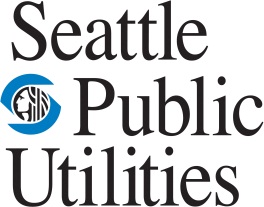 Seattle Public Utilities700 Fifth Avenue, Suite 4900P.O. Box 34018Seattle, WA 98124-4018Phone 206-733-9836, Fax 206-470-6868FOR OFFICIAL USE ONLYDate Received:Received By:Request Number: